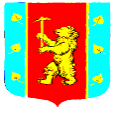     СОВЕТ ДЕПУТАТОВ МУНИЦИПАЛЬНОГО ОБРАЗОВАНИЯ КУЗНЕЧНИНСКОЕ ГОРОДСКОЕ ПОСЕЛЕНИЕмуниципального образования Приозерский муниципальный район Ленинградской области        четвертого созываРЕШЕНИЕот « 18  »  ноября  2021 года   № 128 .Об утверждении Положения о порядке установки памятников, мемориальных досок и других памятных знаков на территории муниципальногообразования Кузнечнинское городское поселениеРуководствуясь Федеральным законом от 25.06.2002 № 73-ФЗ «Об объектах культурного наследия (памятниках истории и культуры) народов Российской Федерации», Федеральным законом от 06.10.2003 № 131-ФЗ «Об общих принципах организации местного самоуправления в Российской Федерации», Уставом муниципального образования Кузнечнинское городское поселение муниципального образования Приозерский муниципальный район Ленинградской области, в целях осуществления единой политики в области установки  памятников, мемориальных досок и других памятных знаков на территории муниципального образования Кузнечнинское городское поселение, Совет депутатов муниципального образования Кузнечнинское городское поселение РЕШИЛ:1. Утвердить Положение «О порядке установки памятников, мемориальных досок и других памятных знаков на территории муниципального образования Кузнечнинское городское поселение муниципального образования Приозерский муниципальный район Ленинградской области (приложение №1).2. Опубликовать данное решение в средствах массовой информации  и разместить на официальном сайте администрации МО Кузнечнинское городское поселение  www.kuznechnoe.lenobl.ru в сети Интернет.3. Настоящее решение вступает в силу после его официального опубликования.4. Контроль за исполнением настоящего решения возложить на постоянную комиссию Совета депутатов по экономике, бюджету, налогам, муниципальной собственности (председатель Балабушкина Е.П.).Глава муниципального образования          Кузнечнинское городское поселение                                               О.А.ЛисинаРазослано: дело-2, прокуратура-1,  СМИ-1